令和５年度福岡教育事務所管内「読書好きを育む環境づくり応援事業」～読書活動応援隊スキルアップセミナー～参加申込書　　　６月８日（木）までにQRコードからお申し込みいただくか、　　本申込書を以下のメールアドレス宛てに送信してください。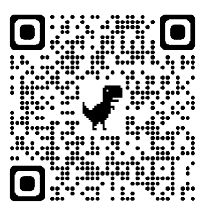 淺野先生へ聞きたいこと等、質問がありましたらご記入ください。【連絡事項】※集合とオンラインによる同時開催とします。※集合による参加希望者が多い場合は、抽選にてオンライン参加とさせていただく場合があります。その場合は、こちらから御連絡します。※オンラインで参加される方は、オンラインアプリ「Zoom」を事前にインストールし、実施時インターネット接続とウェブカメラ使用が可能な方に限ります。※「Zoom」の接続について不安な方は、お知らせください。必要に応じて事前に「Zoom」接続の操作の説明をさせていただきます。※後日、「Zoom」のミーティングIDとパスコード、送信させていただきます。※原則、資料は福岡教育事務所のHPから各自でダウンロードしての参加となります。※ダウンロードには、パスワードが必要です。パスワードについては、後日送信させていただきます。※資料を配付希望の方は参加申込書にて選択してください。【通信欄】